Защити своего ребёнка от ОРВИ!ОРВИ - самая распространённая в мире группа заболеваний.Универсальных средств защиты от всех вирусных инфекций не существует, т.к. больше 300 вирусов способны вызывать ОРВИ. Но уменьшить риск возникновения заболевания можно. Этого добиваются путём профилактики заражения и путём укрепления организма ребёнка с целью повышения сопротивляемости инфекции.Профилактика ОРВИ:закаливание;правильная организация сна на свежем воздухе;обогащение рациона питания продуктами с более высоким содержанием витаминов А, B, C.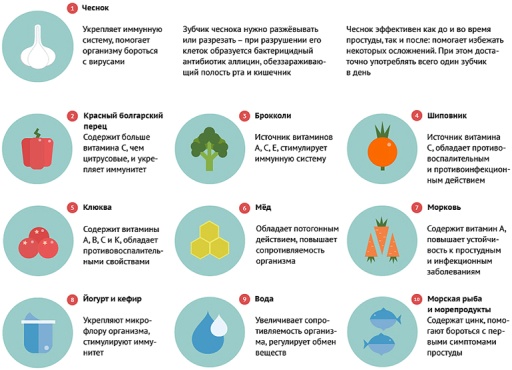 Продукты богатые витаминами А, В, С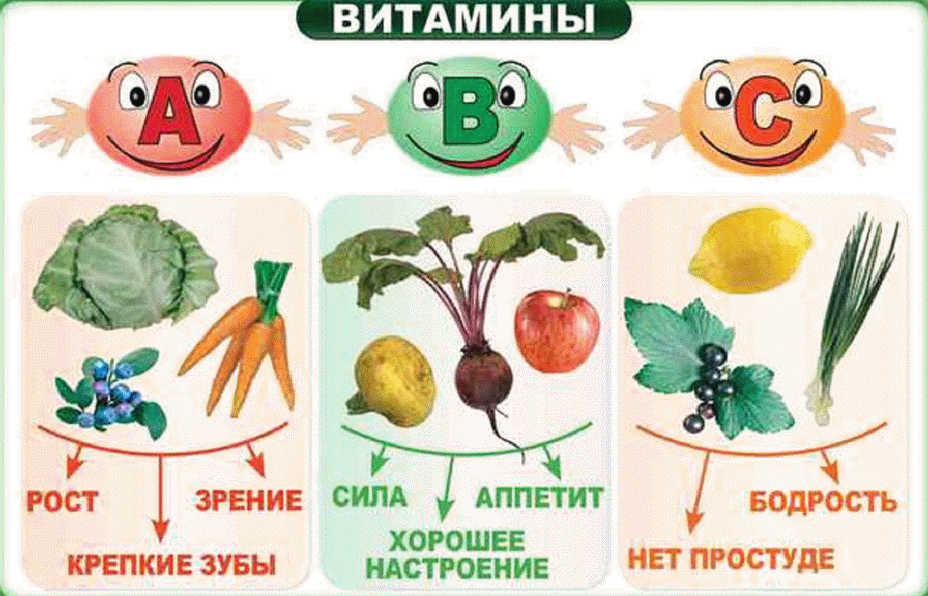 лимонцветная капусташпинаткивипшеничные отрубизеленые и оранжевые овощи и фруктымолочные продуктырыбаорехи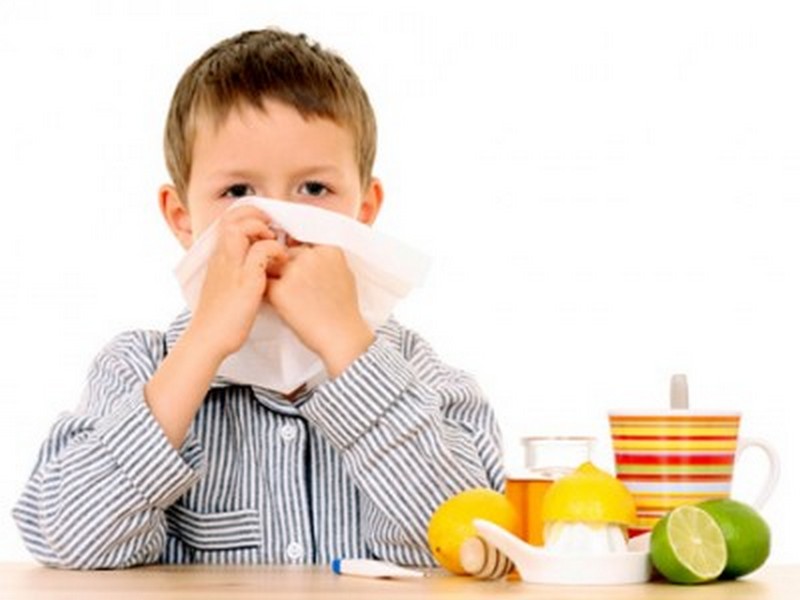 Во время эпидемии ОРВИ родители должны позаботиться о том, чтобы ребенок полноценно питался, высыпался и отдыхал. Полезны прогулки на свежем воздухе, а также посещение бассейна и зарядка. Хорошо помогает и закаливание, если у малыша нет к нему противопоказаний. В холодное время года можно давать ребенку сироп шиповника, если у малыша нет на него аллергии.http://pediatriya.infohttp://myfamilydoctor.ruhttp://healthilytolive.ruСоставители: студенты ГБОУ СПО «СОМК»   гр. №294, руководитель студии «Весёлый муравейник» Бумагина А.В.